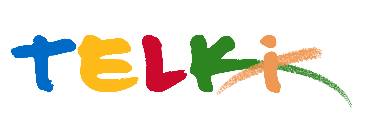 Telki Község Önkormányzata2089 Telki, Petőfi u.1.Telefon: (06) 26 920 801E-mail: hivatal@telki.huwww.telki.huELŐTERJESZTÉS A KÉPVISELŐ-TESTÜLET 2024. február 26-i rendkivüli ülésére Napirend tárgya:Polgármester szabadság ütemtervérőlA napirendet tárgyaló ülés dátuma: 				2024.02.26. A napirendet tárgyaló ülés: 					Képviselő-testület Előterjesztő: 							dr.Lack Mónika jegyzőAz előterjesztést készítette: 					dr. Lack Mónika jegyző		 A napirendet tárgyaló ülés típusa: 				nyílt / zárt A napirendet tárgyaló ülés típusa:				rendes / rendkívüliA határozat elfogadásához szükséges többség típusát: 	egyszerű / minősített A szavazás módja: 						nyílt / titkos 1. Előzmények, különösen az adott tárgykörben hozott korábbi testületi döntések és azok végrehajtásának állása: 2. Jogszabályi hivatkozások: A közszolgálati tisztviselőkről szóló 2011. évi CXCIX. törvény3.Költségkihatások és egyéb szükséges feltételeket, illetve megteremtésük javasolt forrásai:Nincs4. Tényállás bemutatása: A közszolgálati tisztviselőkről szóló 2011. évi CXCIX. törvény (továbbiakban: Kttv.) 225/C. § (1) (4) bekezdés a főállású polgármester szabadságának ütemezéséről az alábbiak szerint rendelkezik: „A főállású polgármester évi huszonöt munkanap alapszabadságra és tizennégy munkanap pótszabadságra jogosult. A jegyző előterjesztésére a képviselő-testület minden év február 28-ig jóváhagyja a polgármester szabadságának ütemezését. A szabadságot az ütemezésben foglaltaknak megfelelően kell kiadni, valamint igénybe venni. A polgármester a szabadság igénybevételéről a képviselő-testületet a következő ülésen tájékoztatja. A polgármester a szabadságot az ütemezéstől eltérően csak előre nem látható, rendkívüli esetben, vagy az igénybevételt megelőzően legkésőbb tizenöt nappal megtett előzetes bejelentést követően veheti igénybe. Minden év január 31-ig a jegyző által vezetett nyilvántartás alapján meg kell állapítani a polgármester előző évben igénybe vett szabadságának mértékét, és a ki nem adott szabadságot a tárgyévi szabadsághoz hozzá kell számítani. A polgármesternek a szabadságot az esedékesség évében, de legkésőbb a következő év március 31- ig kell igénybe venni vagy kiadni.” A polgármester 2024.évi önkormányzati ciklus végéig terjedő időre számított időarányos szabadságának mértéke 30 nap.Telki, 2024. február 22.										dr. Lack Mónika										       jegyzőHatározati javaslatTelki község Önkormányzat Képviselő-testülete
…/2024. (II.    ) Öh. sz. határozataPolgármester szabadság ütemtervérőlTelki község Önkormányzat képviselő-testülete Deltai Károly polgármester 2024. évi szabadságolási ütemtervét az alábbiak szerint fogadja el.A képviselő-testület felkéri az Jegyzőt, hogy a szükséges intézkedéseket tegye meg.Felelős: JegyzőHatáridő: folyamatosHónapNapok számaJúnius5Július23Augusztus2